Auburn High School		511 N. 7th St. Auburn, IL  62615Get on I-55 N in Zanesville from E Frontage Rd						7.4 mi / 10 minFollow I-55 N to IL-104 W in Divernon. Take exit 82 from I-55 N			21.6 mi / 18 minFollow IL-104 W to S 7th St in Auburn							6.0 mi / 9 minTurn right onto IL-104 W									5.6 miTurn right onto S 7th St							Destination will be on the right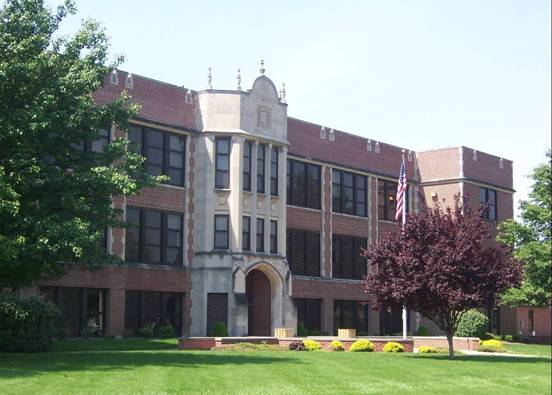 Carlinville High School 		829 W Main St Carlinville, ILDrive along Washington Rd							0.9 mi / 2 minTake E Frontage Rd and IL-108 W to W Main St in Carlinville			19.9 mi / 24 minTake the 1st right toward E Frontage Rd						1.3 miContinue onto E Frontage Rd							4.6 miTurn left onto N 19th Ave								0.4 miContinue onto IL-108 W								12.7 miTurn right onto S Broad St								246 ftTurn right onto S Side Square							108 ftSlight left onto East Side Square							322 ftContinue onto N Side Square/West Side Square				213 ftTurn right onto W Main St							Destination will be on the left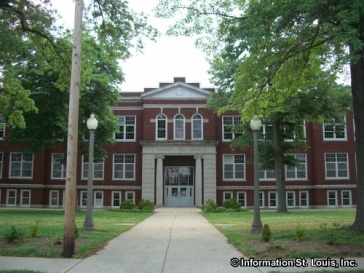 East Alton-Wood River High School, 777 North Wood River Avenue, Wood River, Follow I-55 S to IL-140 W/E State St in Hamel. Take exit 30 from I-55 S		22.8MTake exit 30 toward IL-140 W/E State StTurn right onto IL-140 W/E State St  Continue to follow IL-140 W			12.0 MTurn left onto IL-111 S/N Bellwood Dr							3.3 MTurn right onto E Edwardsville Rd								1.3 M
Turn left onto N Wood River Ave (Destination will be on Left)				0.2 M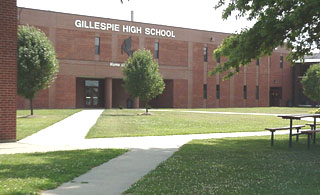 Gillespie High Scool		Elm St. GillespieHead south on N State St toward Parish Ave    					0.7 mi
Turn right onto W Union Ave     							0.7 mi
Continue onto IL-16 W/Co Rd 1200 NContinue to follow IL-16 W     								9.2 mi
Continue onto W Elm StGreenville High School  		1000 Illinois 140 Greenville, IL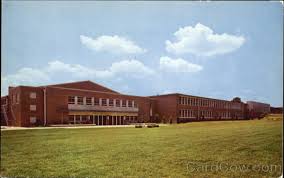 Head south on N State St toward Parish Ave					0.7 mi / 3 minFollow IL-16 E and IL-127 S to N Hena St in Greenville			30.4 mi / 36 minDrive to your destination								381 ft / 27 sTurn right onto N Hena St								69 ftTurn right									Destination will be on the left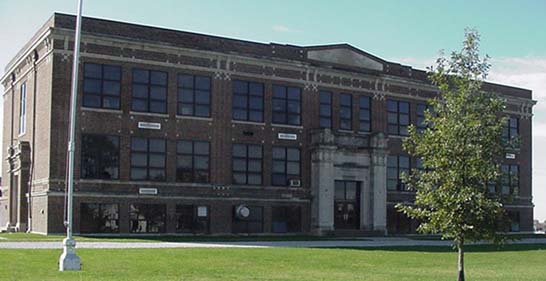 Hillsboro High School 	522 East Tremont Hillsboro 62049Head south on N State St toward Parish Ave						0.7 miTurn left onto IL-16 E/E Union AveContinue to follow IL-16 E\									9.2 miTurn left onto Tillson St									256 ftTurn right onto S Main St									0.1 miTurn left onto School St									0.2 miTake the 2nd right onto Chase St								486 ftTake the 1st left onto E Tremont St					Destination will be on the right
Lincolnwood High School	507 Prairie St, Raymond, IL 62560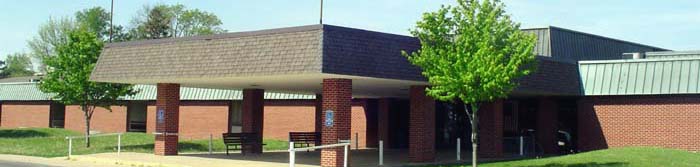 Drive along Washington Rd							0.9 mi / 2 minTake E Frontage Rd to Henry St in Raymond					13.1 mi / 16 minContinue on Henry St. Drive to Prairie St						0.1 mi / 1 minTurn left onto Henry St								374 ftTurn right onto Prairie St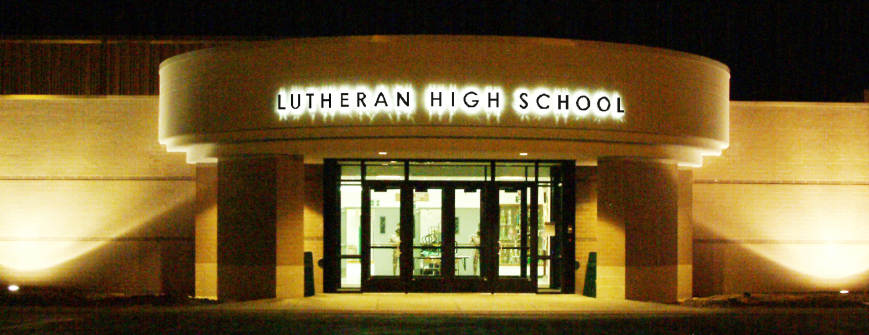 Metro East Lutheran 		6305 Center Grove Rd Edwardsville 62025 

Get on I-55 S from N State St, W Union Ave and Co Rd 1200 N		2.7 mi / 7 min
Follow I-55 S to IL-143 W in Pin Oak. Take exit 23 from I-55 S     		30.0 mi / 25 min
Take Governors Pkwy to Center Grove Rd in Edwardsville       			4.2 mi / 7 min
Turn right onto IL-143 W                                                                      	    	0.4 mi
Continue onto Governors Pkwy                                                             	3.5 mi
Turn left onto Esic Dr                                                                                	0.2 mi
Turn right onto Center Grove Rd                                                Destination will be on the right

Mt. Olive High School		 804 W Main St, Mt Olive, IL 62069
Head south on N State St toward Parish Ave                                  	   	0.7 mi
Turn right onto W Union Ave                                                                  	0.7 mi
Continue onto Co Rd 1200 N                                                                   	0.7 mi
Merge onto I-55 S via the ramp to E St Louis                                     		8.5 mi
Take exit 44 for IL-138 toward Mt Olive/Benld                                  	 	0.4 mi
Turn left onto IL-138 E/Lakeview Dr
Continue to follow IL-138 E                                                       	Destination will be on the rightNokomis High School 		511 Oberle St, Nokomis, IL 62075Drive along Washington Rd							0.9 mi / 2 minTake E Frontage Rd to Co Rd 2100 N in Nokomis				28.3 mi / 33 minTake the 1st right toward E Frontage Rd						1.3 miContinue onto E Frontage Rd							8.0 miTurn right onto IL-127 S/IL-48 N							3.2 miTurn right onto IL-127 S								1.3 miTurn left onto N 21st Ave/Co Rd 2100 NContinue to follow Co Rd 2100 N						Destination will be on the right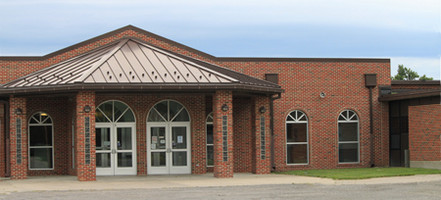 North Mac School District, 525 North 3rd Street, Girard, IL 62640Take E Frontage Rd to N 19th Ave							6.8 miTurn left onto N 19th Ave/County Rd 1900 N						0.1 miTurn right to merge onto I-55 N							11.6 miTake exit 72 toward Farmersville/Girard						0.4 miTurn right onto Main St/Mine Ave							1.2 miContinue onto Mine Ave								2.0 miContinue onto Farmersville Rd								2.5 miContinue onto S St Rd									1.0 miContinue onto Farmersville Rd								0.5 miContinue onto E South St								0.3 miTurn right onto S 3rd St								0.5 miTurn left onto W North St								0.1 miTurn right onto N 5th St								144 ft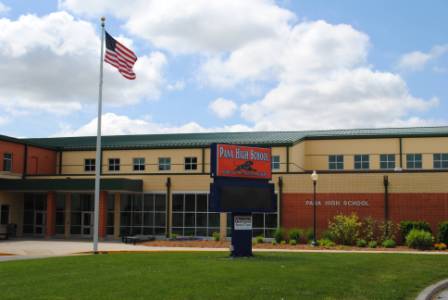 Pana High School, 14 E Main St, Pana, IL 62557Turn left onto IL-16 E/E Union Ave							9.3 miTurn left onto School St									1.5 miTurn left onto 22nd St									0.5 miContinue onto Kortkamp Rd								0.2 miContinue onto Madison St									0.7 miContinue onto IL-16 E/Elm St								25.7 miTurn right onto S Walnut St								0.4 miContinue onto School Dr									361 ft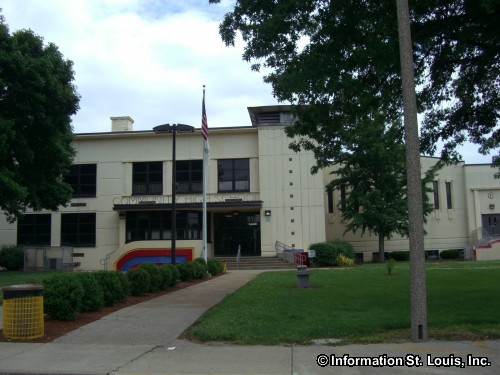 Roxana Community School District, 401 Chaffer Avenue, Roxana, IL 62084Follow I-55 S to IL-140 W/E State St in Hamel. Take exit 30 from I-55 S			22.8 miTake exit 30 toward IL-140 W/E State St							0.3 miTurn right onto IL-140 W/E State St								6.9 miTurn left onto IL-159 S										1.5 miTurn right onto Buchta Dr									2.7 miTurn left onto South Moreland Rd								2.8 miTurn right onto IL-143 W/Edwardsville Rd							2.6 miTurn left onto S 13th St										0.5 miContinue onto Chaffer Ave									0.1 mi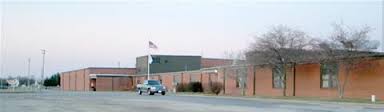 Southwestern High School		 8226 Illinois 111, Shipman
Head south on N State St toward Parish Ave     					0.7 mi
Turn right onto W Union Ave     							0.7 mi
Continue onto IL-16 W/Co Rd 1200 NContinue to follow IL-16 W     								9.2 mi
Turn right onto IL-16 W/Broadway St
Continue to follow IL-16 W							     	8.0 mi
Turn right onto IL-16 W/8000N
 Continue to follow IL-16 W     								10.2 mi
Turn right onto IL-111 N/IL-267 N      					Destination will be on the right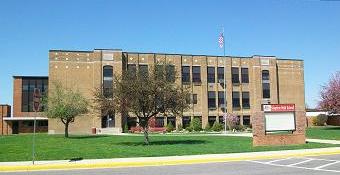 Staunton High School	801 N. Deneen St Staunton 62088

Get on I-55 S from N State St, W Union Ave and Co Rd 1200 N          	2.7 mi / 7 min
Follow I-55 S to Staunton. Take exit 41 from I-55 S                                     	11.9 mi / 10 min
Continue on Staunton Rd. 
Take E Main St to N Deneen St in Staunton  					2.9 mi / 7 min
Turn right onto Staunton Rd                                                                           	0.7 mi
Continue onto E Main St                                                                            	1.5 mi
Turn right onto N Hibbard S                                                                        	374 ft
Turn left onto W North St                                                                              	0.2 mi
W North St turns right and becomes N Deneen St                        Destination will be on the left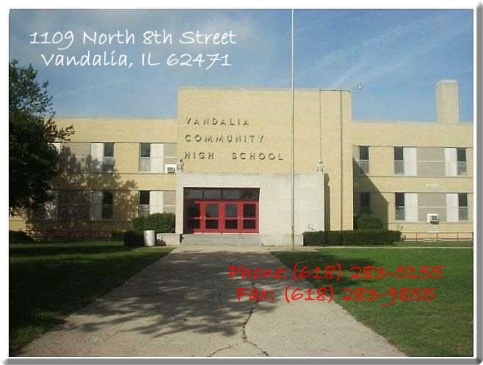 Vandalia High School		1109 N 8th St, Vandalia 62471Head south on N State St toward Parish Ave					0.7 mi / 3 minFollow IL-16 E and IL-185 E to N 8th St in Vandalia				35.3 mi / 42 minTurn left onto IL-16 E/E Union AveContinue to follow IL-16 E								9.2 miTurn left onto Tillson St								256 ftTurn right onto S Main St								0.4 miContinue onto IL-127 S/Vandalia Rd						1.1 miTurn left onto IL-185 E/185 MontgomeryContinue to follow IL-185 E							23.7 miTurn left onto Veterans Ave